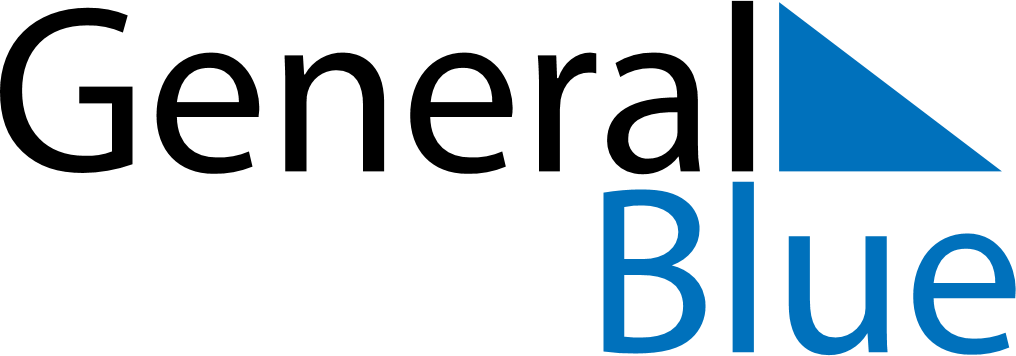 August 2024August 2024August 2024August 2024August 2024August 2024Sommieres, FranceSommieres, FranceSommieres, FranceSommieres, FranceSommieres, FranceSommieres, FranceSunday Monday Tuesday Wednesday Thursday Friday Saturday 1 2 3 Sunrise: 6:32 AM Sunset: 9:07 PM Daylight: 14 hours and 34 minutes. Sunrise: 6:33 AM Sunset: 9:06 PM Daylight: 14 hours and 32 minutes. Sunrise: 6:34 AM Sunset: 9:04 PM Daylight: 14 hours and 30 minutes. 4 5 6 7 8 9 10 Sunrise: 6:35 AM Sunset: 9:03 PM Daylight: 14 hours and 27 minutes. Sunrise: 6:36 AM Sunset: 9:02 PM Daylight: 14 hours and 25 minutes. Sunrise: 6:38 AM Sunset: 9:01 PM Daylight: 14 hours and 23 minutes. Sunrise: 6:39 AM Sunset: 8:59 PM Daylight: 14 hours and 20 minutes. Sunrise: 6:40 AM Sunset: 8:58 PM Daylight: 14 hours and 18 minutes. Sunrise: 6:41 AM Sunset: 8:56 PM Daylight: 14 hours and 15 minutes. Sunrise: 6:42 AM Sunset: 8:55 PM Daylight: 14 hours and 13 minutes. 11 12 13 14 15 16 17 Sunrise: 6:43 AM Sunset: 8:54 PM Daylight: 14 hours and 10 minutes. Sunrise: 6:44 AM Sunset: 8:52 PM Daylight: 14 hours and 7 minutes. Sunrise: 6:45 AM Sunset: 8:51 PM Daylight: 14 hours and 5 minutes. Sunrise: 6:46 AM Sunset: 8:49 PM Daylight: 14 hours and 2 minutes. Sunrise: 6:48 AM Sunset: 8:48 PM Daylight: 14 hours and 0 minutes. Sunrise: 6:49 AM Sunset: 8:46 PM Daylight: 13 hours and 57 minutes. Sunrise: 6:50 AM Sunset: 8:45 PM Daylight: 13 hours and 54 minutes. 18 19 20 21 22 23 24 Sunrise: 6:51 AM Sunset: 8:43 PM Daylight: 13 hours and 52 minutes. Sunrise: 6:52 AM Sunset: 8:41 PM Daylight: 13 hours and 49 minutes. Sunrise: 6:53 AM Sunset: 8:40 PM Daylight: 13 hours and 46 minutes. Sunrise: 6:54 AM Sunset: 8:38 PM Daylight: 13 hours and 43 minutes. Sunrise: 6:56 AM Sunset: 8:37 PM Daylight: 13 hours and 41 minutes. Sunrise: 6:57 AM Sunset: 8:35 PM Daylight: 13 hours and 38 minutes. Sunrise: 6:58 AM Sunset: 8:33 PM Daylight: 13 hours and 35 minutes. 25 26 27 28 29 30 31 Sunrise: 6:59 AM Sunset: 8:32 PM Daylight: 13 hours and 32 minutes. Sunrise: 7:00 AM Sunset: 8:30 PM Daylight: 13 hours and 29 minutes. Sunrise: 7:01 AM Sunset: 8:28 PM Daylight: 13 hours and 27 minutes. Sunrise: 7:02 AM Sunset: 8:26 PM Daylight: 13 hours and 24 minutes. Sunrise: 7:03 AM Sunset: 8:25 PM Daylight: 13 hours and 21 minutes. Sunrise: 7:05 AM Sunset: 8:23 PM Daylight: 13 hours and 18 minutes. Sunrise: 7:06 AM Sunset: 8:21 PM Daylight: 13 hours and 15 minutes. 